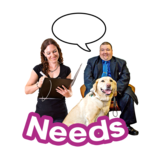 A JSNA finds out the health and wellbeing needs of community members living in KnowsleyA JSNA finds out the health and wellbeing needs of community members living in Knowsley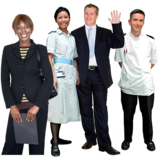 It is used to shape health and wellbeing servicesIt is used to shape health and wellbeing services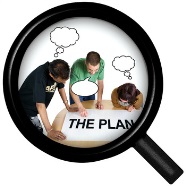 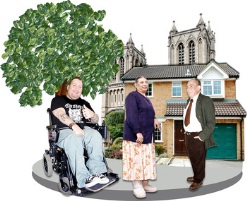 They use research and data and engage with service users and community members to find out what the needs are of community membersThey use research and data and engage with service users and community members to find out what the needs are of community members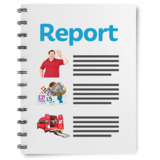 Some of the reports have already been publishedSome of the reports have already been published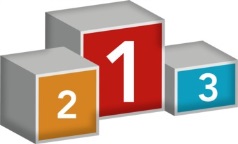 We need to identify a small number priorities We need to identify a small number priorities 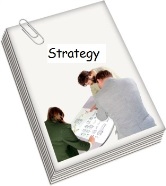 This will inform the work of the Joint Health and Wellbeing StrategyThis will inform the work of the Joint Health and Wellbeing Strategy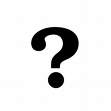 There are 13 questions in the surveyThere are 13 questions in the survey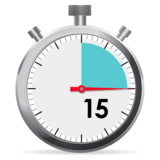 It should take about 20 minutesIt should take about 20 minutes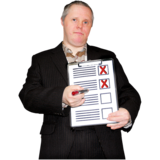 Put an ‘X’ in ONE box on the right hand side for your answerPut an ‘X’ in ONE box on the right hand side for your answerQuestion 1From your experience and local knowledge what do you feel are the top THREE priorities in your community (these do not have to be from the above lists)?From your experience and local knowledge what do you feel are the top THREE priorities in your community (these do not have to be from the above lists)?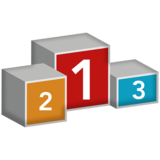 112233Question 2 LifestyleLifestyleWhat do you think is the most important?What do you think is the most important?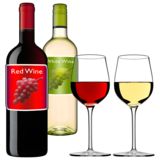 Alcohol –Reducing excessive alcohol drinking and its impact on health and related crime.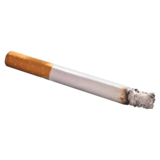 Smoking and Tobacco - Reduce smoking to reduce smoking related diseases and health issues.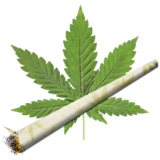 Substance Misuse - Reducing levels of legal and illicit drug use and deal with its impacts.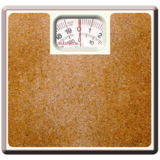 Obesity and Healthy Weight - Reducing levels of obesity and overweight adults and children.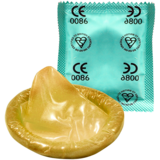 Sexual Health - Reduce prevalence of sexually transmitted diseases and other sexual health problems.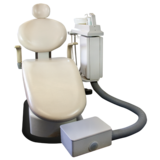 Oral Health - Improve dental health, especially in children.Question 3Medical ConditionsMedical ConditionsWhat do you think is the most important?What do you think is the most important?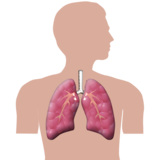 Breathing Disease - Reducing breathing diseases, including Asthma and COPD.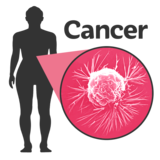 Cancer - Reducing cancer rates and improving early detection and outcomes for those affected.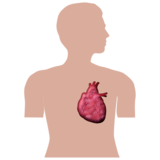 Heart Disease and Stroke – making things better for people and reducing the numbers of those affected.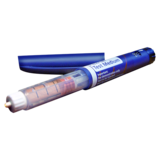 Diabetes - Reducing numbers with diabetes and making things better for people with diabetes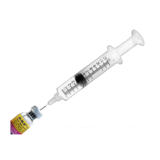 Health Protection - Protecting people from harm, including through immunisations and vaccinations.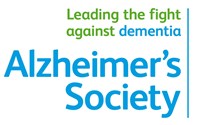 Dementia - Supporting increasing number of individuals with dementia and their carers 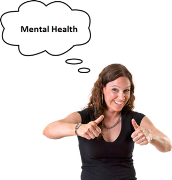 Adult Mental Health and Wellbeing - Reducing mental illness and improving wellbeing and mental health outcomes.Question 4AdultsAdultsWhat do you think is the most important?What do you think is the most important?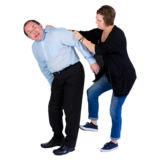 Domestic Abuse - Reducing domestic abuse and making things better for people affected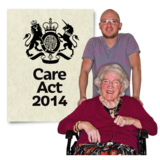 Adults and Young Carers - Supporting carers of individuals with particular needs.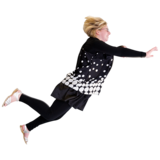 Falls - Reducing falls, especially in elderly.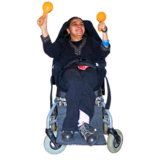 Physical Disability - Supporting adults with physical disabilities.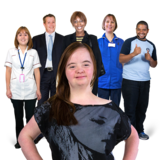 Learning Disabilities - Supporting adults with learning disabilities.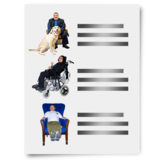 Vulnerable Adults – Making sure adults at risk are safeguarded.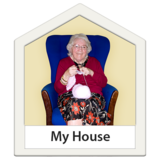 Older People and Adult Social Care - Reducing admissions for residential care.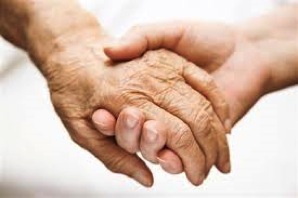 End of Life - Supporting people to die with dignity and respect.Question 5ChildrenChildrenWhat do you think is the most important?What do you think is the most important?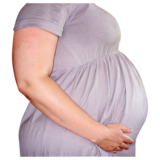 Maternity - Improving pregnancy and birth outcomes.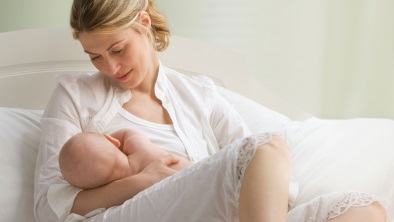 Breastfeeding - Increase numbers of mums breastfeeding.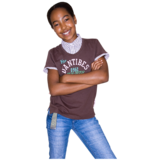 Looked After Children – Making things better for children looked after by local authority or foster carers.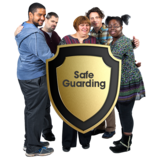 Children at Risk and in Need – Making sure that children at risk are protected from harm.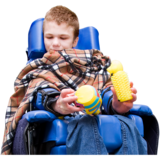 Children with Disabilities - Supporting children with physical and learning disabilities and autism.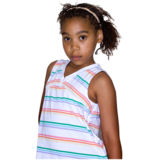 Children in Poverty - Reduce child poverty and its impacts on children.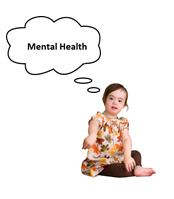 Children's Mental Health - Improving mental health and wellbeing in children.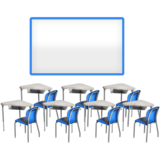 Education Attainment and Attendance - Improving educational attainment, attendance and outcomes.Question 6 Wider determinates of healthWider determinates of healthWhat do you think is the most importantWhat do you think is the most important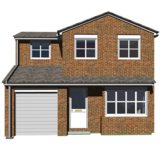 Housing - Reducing poor housing and its impacts like overcrowding, poorly heated and unsafe.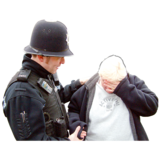 Crime and Threats - Reducing crime and fear of crime and the impacts of all crime.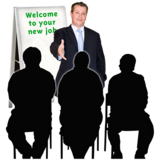 Employment and Unemployment - Reducing impact of being out of work, or of poor and low quality and insecure jobs.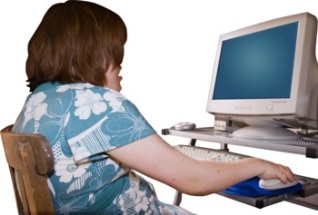 Digital Inclusion - Improving digital access and reducing social exclusion.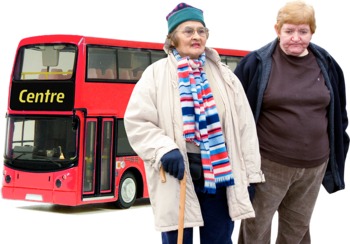 Transport - Improving access to travel across the borough and reducing social isolation.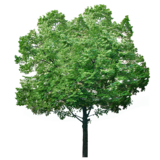 Environment - Improving physical environment across the borough.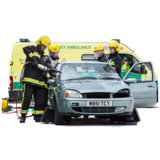 Accidents - Reducing accidents in the home, work, roads and community.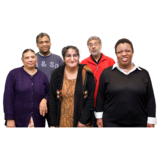 Protected Characteristics Groups - Supporting the needs of Black and Minority Ethnic Groups, Military Veterans and Lesbian, Gay & Transgender.Question 7Do you have any comments / feedback about the Joint Strategic Needs Assessment (JSNA) prioritisation?Do you have any comments / feedback about the Joint Strategic Needs Assessment (JSNA) prioritisation?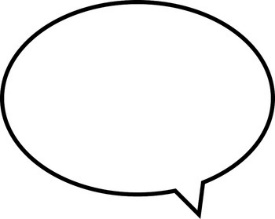 Question 8Please tell us which of the following groups best describes you?Please tell us which of the following groups best describes you?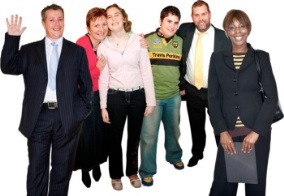 GPPrimary CareLocal AuthorityAcute Trust (Hospital)Clinical Commissioning GroupMember of PublicCouncillor Community or Voluntary OrganisationOther – can you tell us more?The following questions are slightly more personal about you.  All responses are strictly confidential and results will NOT identify individuals.The following questions are slightly more personal about you.  All responses are strictly confidential and results will NOT identify individuals.Question 9What is your gender?What is your gender?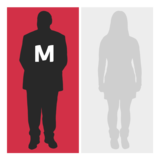 Male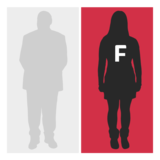 Female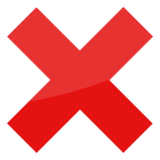 Do not want to sayQuestion 10What age group do you belong to?What age group do you belong to?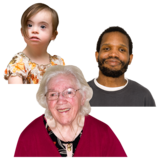 18-2425-3435-4445-5455-6465-7475+Do not want to sayQuestion 11Do you consider yourself to have a disability or long-term health condition?Do you consider yourself to have a disability or long-term health condition?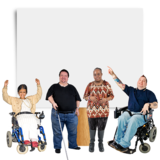 YesNoDo not want to sayQuestion 12What is your disability?What is your disability?Prefer not to sayQuestion 13To which ethnic group do you belong?To which ethnic group do you belong?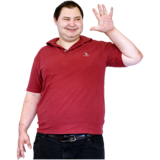 Thank you for participating in this survey, your time and comments are appreciated.Thank you for participating in this survey, your time and comments are appreciated.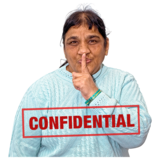 All information is confidential and NO individuals will be identified in the results.All information is confidential and NO individuals will be identified in the results.